Fort Bend County Health Department	       Current immunization records required- bring your shot records.  Minors must be accompanied by a parent or legal guardian (with legal papers).  First come, first served basis.  No shots provided for children with private health insurance which covers vaccines.  www.fortbendcountytx.gov   Clinical Health Services pageAccessHealth- formerly called Fort Bend Family Health CenterCurrent immunization records required.  Minors must be accompanied by parent or legal guardian. AccessHealth will see all children, with or without insurance coverage, for scheduled office visits. Immunizations will be given during an office visit.   Call before going to the location for details.  www.myaccesshealth.org  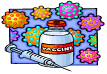 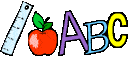 East End AnnexMissouri CityMonday through Thursday9:00 – 11:30 am & 1:00 – 4:30 pmFridays8:00 am – 12:00 noon only2nd Saturday each month 8 am to 12 noonShots are $10/per child  307 Texas Parkway (FM 2234) Suite 148Missouri City, TX 77459Call for information: 281-403-8091Clinical Health ServicesRosenberg AnnexTuesday & Thursday9:30 am – 11:30 & 1:00 – 4:30 pmFridays 8 am – noon only1st Saturday of the month8 am to 12 noonShots are $10/per child  4520 Reading Road, Suite ARosenberg, TX 77471  Call for information: 281-342-6414North AnnexKatyMonday9 am – 11:30 am and 1 pm to 6 pm Shots are $10/per child  22333 Grand Corner Drive
Katy, Texas 77494Call for information: 281-342-6414AccessHealth – RichmondMonday through Friday  8 am to 11am and 1pm to 4pmImmunizations $5.00 for those with no insurance400 Austin StreetRichmond, TX 77469Call 281-342-4530 before arrivingChildren with Medicaid, CHIPS or no insurance can be seen without a visit; children with private insurance must schedule an office visitAccessHealthStaffordMonday through Friday 7 am to 7pmSaturday 8 am – 12 noonImmunizations $5.00 per child for those with no insurance coverage10435 Greenbough, Suite 300United Way BuildingStafford, TX 77477call 281-261-0182 for information and appointment before arrivingAccessHealth - Missouri CityMonday, Tuesday & Thursday 8:00 am to 5:00 pmWednesday 9:00 am to 6:00 pmFriday 7:00 am to 4 pm3rd Friday close at 11:00 amImmunizations $5.00 per child for those with no insurance coverage307 Texas Parkway, Suite 100
Missouri City, TX 77489Call 281-969-1800 for information and appointment before arrivingAccessHealth – RidgemontWednesday8:00am to 12:00pmImmunizations $5.00 per child for those with no insurance coverage5353 Ridge Creek Circle
Houston, TX 77053Call 281-969-1800 for information and appointment before arriving